HANIF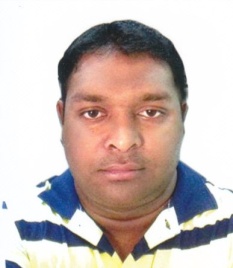 Email: hanif.388104@2freemail.com OBJECTIVETo be one of the best professional with special skills of Mechanical, Piping & Ducting Draughtsman having high productivity and contribution for the organization’s profitability, I work for.Application for the post of Mechanical /Hvac Draughtsman.EXECUTIVE CREDENTIALProfessionally managed organization in the fields of Computer Aided Design with over 15 years of working experience in multi-culture environment with one of the leading companies in INDIA & UAE.Strongly self motivated, Enthusiastic and Committed to Professional Excellence. Demonstrated commitment to leadership through positive contribution in the Chemical & HVAC field.SPECIAL SKILLSHas very good speed in error-free drawing preparation.Can Design, Draft, revise and complete any type of drawing requirements.Good presentation of Piping & Ducting detail engineering drawings.Confirm the required standards and norms.Visiting site survey (for taking as built drawing & proposal layout, co-ordinate with other existing plant), particular skills in co-ordination drawings.WORK EXPERIENCEM/S AL BASIL CENTRAL AC WORKS L.L.C.HVAC DESIGNERWorking as a HVAC DESIGNER from 20th January, 2006 up to the present.The company is one of the leading Mechanical contractors in Sharjah U.A.E.They have been involved in the execution & commissioning works of  industrial, commercial & residential buildings, residential villas, shopping malls & sheds.RESPONSIBILITIES Responsible for making drawing/plan for each HVAC works project as per tender and instruction from managers. Making of drawings for project submittals.Thermal load calculations.Attends queries from clients.Assists  Site Engineer for estimation quotation;Site survey to design as per the site requirement. Comments compliance revision as built and consultant follow up.Reviewing shop drawings.Preparing duct calculation sheetsM/S PRIVI ORGANIC LTD.MUMBAI (INDIA) MECHANICAL DRAUGHTSMANWorked as a Mechanical draughtsman from October 2003 to November 2005.The Company is one of the leading Aroma Chemical suppliers in INDIA & Overseas. They have been involved in the manufacturing Aroma chemicals. Which is used for manufacturing of soap, talcum powders, perfumes & beauty products?RESPONSIBILITIES Chilled water pipes as per company requirements selecting of supply return as per the standards, making detailed view & section of priority areas.Piping routing at high level & inside the shaft coordination with other services.Equipment layout plan & elevation view drawing preparation ( Exchangers, pump, reactors, vessels, storage tanks, compressor, chillers & section).piping general arrangement ( plan & section ).Assisting the Maintenance & Operation department in installation & commissioning of distillation column & equipments.Looking after erection & commissioning of plant related to civil & mechanical.Ensuring safety standards are maintained at site & managing contract labours.EDUCATIONAL PROFILETECHNICAL PROFILECOMPUTER KNOWLEDGEOperating system like Dos, windows ver., 98,2000,2003,2007 .Installing, configuring & operating.MS office (word, Excel, Power point).AutoCAD 2000, 2004, 2006, 2007, 2008, 2009, 2010, 2011,2012,2014 & 2006 mechanical desktop. Installing, configuring & operating.Microsoft Visio.  PERSONAL DETAILSDate of Birth				10TH of October 1982Place of Birth				MorbaNationality				IndianSex					MaleMartial Status				MarriedLanguage known			English, Urdu, Hindi, Marathi, Arabic (Readable) DRIVING LICENSE DETAILSLicense No				1777021Place of Issue				DUBAI (U.A.E)Date of Issue				03 – 04– 2012Date of Expiry				03 – 04 – 2022HOBBIES & INTREST Interested in travelling & discovering different places. Reading Islam related books.Net surfingPlaying cricket and swimmingSpecializationYear of passingBoard universityInstitutionS.S.C1998MumbaiS.S H.S & Jr. College MorbaH.S.C.2000MumbaiM.T.E.S College of Arts, Commerce & Science Goregaon.SpecializationYear of passingBoard universityInstitutionDraughtsman Mechanical2002MumbaiMohammad Haji Saboo Siddik Polytechnic MumbaiDraughtsman HVACs Piping & Ducting2003MumbaiMohammad Haji Saboo Siddik Polytechnic Mumbai